Samova 9, 1000 Ljubljana, Slovenija                                     Kidričeva 19, 3200 Velenje, Slovenija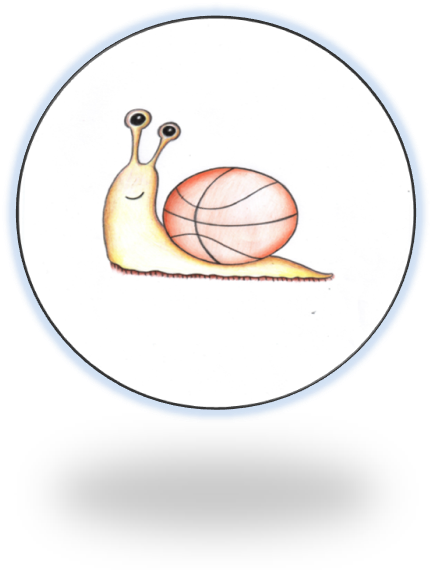 RAZPISMATP IGRECELJSKO  – KOROŠKE  REGIJE2014VELENJE, 5.4.2014Samova 9, 1000 Ljubljana, Slovenija                              Kidričeva 19, 3200 Velenje, Slovenija                  Center za vzgojo, izobraževanje in usposabljanje VelenjeVAS VABInaMATP IGRE CELJSKO-KOROŠKE REGIJE, v soboto, 5. aprila 2014,v prostorih  Centra za vzgojo, izobraževanje in usposabljanje Velenje na Kidričevi 19PROGRAM:08.30    Prihod ekip in namestitev09.00    Sestanek vodij ekip09.30    Odprtje iger s programom10.00    Priprava tekmovalnih postaj in ogrevanje tekmovalcev10.15   Tekmovanje11.30    Zaključna skupinska igra11.45    Podelitev medalj in priznanj z zabavnim programom12.30    KosiloPrijave sprejemamo najkasneje do četrtka, 27. marca 2014 na naslov: CVIU VelenjeKidričeva cesta 193320 Velenjealipo faksu na številko: 03 898 68 47ali po elektronski pošti: klavdija.selan@guest.arnes.si, jelka.horvat@guest.arnes.si       Samova 9, 1000 Ljubljana, Slovenija                              Kidričeva 19, 3200 Velenje, Slovenija                  Kotizacija znaša 7,50 EUR (z vključenim DDV 20%) na osebo. Prosimo, da s sabo prinesete izpolnjeno naročilnico (davčna številka, število udeležencev). Plača se po izstavitvi računa.Odjava tekmovacev je možna do 3.aprila, v nasprotnem primeru je kotizacijo potrebno poravnati.Tekmovanje bo potekalo po pravilih Specialne olimpiade Slovenije. Tekmovalci tekmujejo na lastno odgovornost oz. na odgovornost prijavitelja.Kontaktni osebi: Jelka Horvat, dosegljiva na št. 031 730 765  ali Klavdija Selan, dosegljiva na št. 041 539 519.Športni pozdrav!Vodji tekmovanja:                                                                                    Ravnatelj:  Jelka Horvat, Klavdija Selan                                                                     mag. Aleksander VališerSamova 9, 1000 Ljubljana, Slovenija                                             Kidričeva 19, 3200 Velenje, Slovenija                  TEKMOVALNE POSTAJE MATP IGER CELJSKO-KOROŠKE REGIJE 2014OCENJEVANJE: Izvedba na vseh postajah se ocenjuje na naslednji način:1.  nivo: nalogo opravi s fizično pomočjo2.  nivo: nalogo opravi z verbalnim usmerjanjem3.  nivo: nalogo opravi samostojnoSTAROSTNA PRIMERNOST:Mlajši: v tekočem letu dopolnijo 15 let in mlajšiStarejši: nad 15 let1. HOJA OZ. VOŽNJA Z VOZIČKOM PO RAZLIČNIH PODLAGAH, MIMO IN PREKO OVIR OPIS AKTIVNOSTI: Tekmovalec stoji pred startno črto. Na znak prehodi razdaljo preko ovir (razpet elastični trak v obliki trikotnikov - cca. 20 cm od tal) in opravlja dodatne naloge (sledi puščicam, izvede narisane telovadne vaje). Nadaljuje s hojo po različnih materialih (preko blazine razpeta jogi rjuha, pod rjuho predmeti različnih materialov, utira si pot med njimi). Tekmovalec na IV prevozi slalom med količki in opravlja dodatne naloge (izvede narisane telovadne vaje). Če zmore, drži kolebnico, ki jo spremljevalec povleče ali pa spremljevalec s kolebnico objame tekmovalca ali njegov voziček. Sledi premagovanje klančine in viseče ovire iz trakov. Nalogo končajo s podpisom ali oznako na plakatu.PODROČJE: mobilnost, upravljanje z vozičkiCILJ: prehoditi ali prevoziti določeno razdaljo ter premagati različne ovirePRIPOMOČKI: različne podlage, elasični trak, kolebnica, leseni količki, klančina, trakoviSTAROSTNA PRIMERNOST: mlajši in starejši2.  PODIRANJE KEGLJEVOPIS AKTIVNOSTI: Tekmovalec stoji pred startno črto. Z visečo kroglo poskuša podreti čim več kegljev (na voljo ima 3 poizkuse). Startna črta je od kegljev oddaljena 3 metre.PODROČJE: ročnostCILJ: podreti čim več kegljevPRIPOMOČKI: set gumijastih kegljev, krogla za podiranje kegljev na vrviSTAROSTNA PRIMERNOST: mlajši, starejšiSamova 9, 1000 Ljubljana, Slovenija                                            Kidričeva 19, 3200 Velenje, Slovenija                  3.  KOTALJENJE ŽOGE MED DVEMA KLOPEMA IN MET NA KOŠOPIS AKTIVNOSTI: Tekmovalec kotali žogo med klopema, ter jo na koncu prime v roke in jo vrže na koš. Ima dva poizkusa. Razdaljo prilagajamo individualno. PODROČJE: ročnostCILJ: kotaliti žogo med klopema in zadeti v košPRIPOMOČKI: žoga, klopi, košSTAROSTNA PRIMERNOST: mlajši, starejši4.  BRCANJE OZ. POTISKANJE ŽOGE V TARČOOPIS AKTIVNOSTI: Tekmovalec brca oziroma potiska (osebe na invalidskem vozičku) žogo proti dvodimenzionalni piramidi iz kock, dokler je ne zadane (na voljo ima 3 poizkuse)PODROČJE: brcanjeCILJ: podreti piramidoPRIPOMOČKI: žoge (nogometna, penasta, iz blaga), stiroporne kocke za piramidoSTAROSTNA PRIMERNOST: mlajši, starejši5.  MET VREČKE V  ŠKATLO ISTE BARVEOPIS AKTIVNOSTI: Tekmovalec stoji pred startno črto in izbere vrečko (različne barve), s katero poskuša zadeti odprtino v škatli iste barve.PODROČJE: ročnostCILJ: izbrati barvno vrečko, zadeti odprtino v škatli iste barvePRIPOMOČKI: vrečka s polnili (različne barve), barvne škatle z odprtinami6.  HOKEJOPIS AKTIVNOSTI: Tekmovalec udarja pak s palico oziroma ga potiska  proti golu, dokler ga ne zadane. PODROČJE: udarjanjeCILJ: zadeti gol s pakomPRIPOMOČKI: penasti pak, hokejska palica, gol STAROSTNA PRIMERNOST: mlajši, starejšiSamova 9, 1000 Ljubljana, Slovenija                                            Kidričeva 19, 3200 Velenje, Slovenija                  PRIJAVNICA TEKMOVALCAMATP IGRE CELJSKO - KOROŠKE REGIJE Velenje, 5.4.2014Tekmovalec – ka:  	Datum rojstva:  	Starostna kategorija tekmovalca: S (starejši), M (mlajši)Zdravstvene posebnosti:  	Prehrana – posebnosti:  	Invalidski voziček: DA  NENaloge, ki jih bo opravljal/la (obkrožite št. naloge in označite nivo):1. nivo – s fizično pomočjo2. nivo – z verbalno pomočjo3. nivo – samostojnoSamova 9, 1000 Ljubljana, Slovenija                                                   Kidričeva 19, 3200 Velenje, Slovenija                  PRIJAVNICA EKIPEMATP IGRE CELJSKO - KOROŠKE REGIJE Velenje, 5.4.2014Ustanova: 	Točen naslov: 	Telefon:  	Davčna številka: 	Kontaktna oseba:  	Prijavljamo:  TEKMOVALCISPREMLJEVALCIDatum:                                                                                            Podpis odgovorne osebe: Žig:Št.Aktivnost1. nivo2. nivo3. nivo1.Hoja oz. vožnja z vozičkom po različnih          podlagah, mimo in preko ovir 2. Podiranje kegljev3.Kotaljenje žoge med dvema klopema in met na koš4.Brcanje oz. potiskanje žoge v tarčo5.Met vrečke v  škatlo iste barve6.Hokej